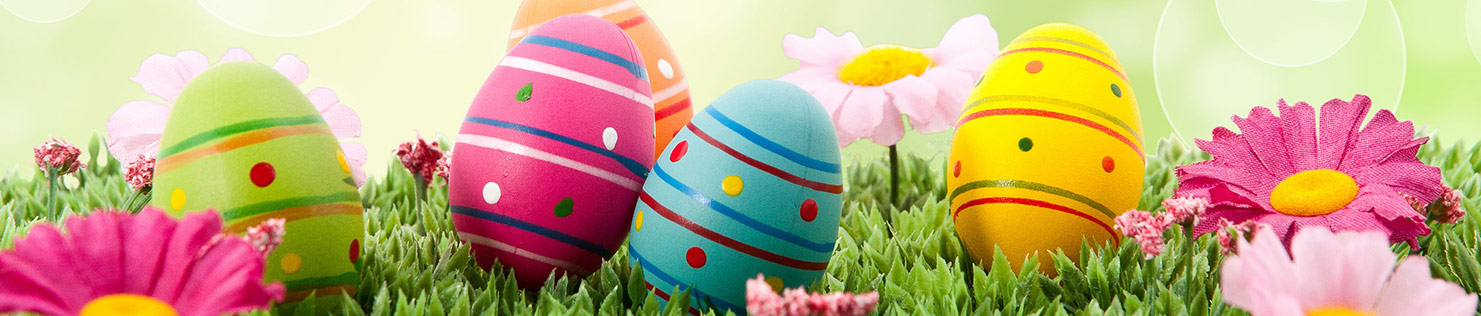 Knihovna v Březině zve všechny občany namalý velikonoční jarmark, který se uskuteční vneděli 10. dubna 2022 od 14.00 hodin      v kulturní místnosti.     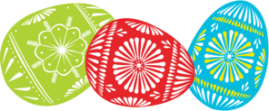 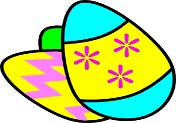 velikonoční výrobky, dekorace… sazenice balkonových rostlin ze zahradnictví Jurka z Deštné pro děti dílnička na zdobení perníčků malé občerstveníVšichni jste srdečně zváni.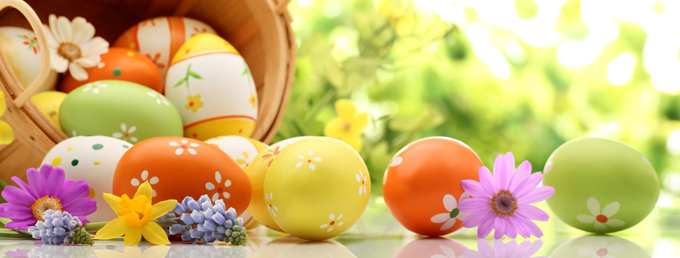 